COUNCILForty-Eighth Ordinary Session
Geneva, October 16, 2014Appointment of the Secretary-GeneralDocument prepared by the Office of the Union

Disclaimer:  this document does not represent UPOV policies or guidanceIntroduction	The UPOV Convention (Article 26(5)(iii) of the 1991 Act and Article 21(b) of the 1978 Act) states that the Council of UPOV shall appoint the Secretary-General of UPOV and determine the terms of appointment. 	The Agreement between the World Intellectual Property Organization and the International Union for the Protection of New Varieties of Plants (WIPO/UPOV Agreement, document UPOV/INF/8), signed on November 26, 1982, Article 4 provides as follows:	“(1)	The Council of UPOV shall appoint as Secretary-General of UPOV the Director General of WIPO.	“(2)	When the post of Director General of WIPO is vacant, and as long as it is vacant, the person acting as Director General of WIPO shall be Acting Secretary-General of UPOV.	“(3)	During the period between the effective date of appointment of the 
Director General of WIPO and his appointment as Secretary-General of UPOV, he shall be Acting Secretary-General of UPOV.	“(4)	The appointment of the Secretary-General of UPOV shall last as long as he is Director General of WIPO and shall cease on the day his appointment as Director General of WIPO ceases.	“(5)	The indemnity of the Secretary-General of UPOV, payable by UPOV, shall be determined by the Council of UPOV.”	The Council, at its forty-second ordinary session, held in Geneva on October 30, 2008, decided to appoint Mr. Francis Gurry as the Secretary-General of UPOV for the period from October 30, 2008, to September 30, 2014.Appointment of the Director General of WIPO	The General Assembly of WIPO, at its Forty-Fifth (24th Extraordinary) Session, held in Geneva on May 8 and 9, 2014, appointed Mr. Francis Gurry as the Director General of WIPO for the period from October 1, 2014, to September 30, 2020.	In accordance with Article 4(3) of the WIPO/UPOV Agreement, Mr. Gurry is Acting Secretary-General of UPOV as from October 1, 2014.Appointment of the Secretary-General of UPOV	In accordance with the relevant provisions of the UPOV Convention (Article 26(5)(iii) of the 1991 Act and Article 21(b) of the 1978 Act) and of the WIPO/UPOV Agreement (see paragraphs 1 and 2, above), the Council is invited to appoint Mr. Gurry as the Secretary-General of UPOV for the period from October 16, 2014 to September 30, 2020.  The Annex to this document contains the curriculum vitae of Mr. Gurry.	Furthermore, Article 4(5) of the WIPO/UPOV Agreement provides that “[t]he indemnity of the Secretary-General of UPOV, payable by UPOV, shall be determined by the Council of UPOV.”	In accordance with decisions of the Council of UPOV, the indemnity of the Secretary-General of UPOV corresponds to twenty percent of the salary, including post adjustment, which he receives in his capacity as Director General of WIPO.	Mr. Gurry has expressed his wish (paragraph 7 of WIPO document WO/GA/45/3 “Report of the Working Group on the Conditions of Re-Appointment of the Director General”) not to receive an indemnity as Secretary-General of UPOV and to use this indemnity in the UPOV program and budget for financing activities of particular interest to developing countries.	The Council is invited to appoint Mr. Francis Gurry as the Secretary-General of UPOV for the period from October 16, 2014, to September 30, 2020.[Annex follows]Curriculum vitae of Mr. Francis GurryDate of Birth:	17 May 1951 Nationality:	AustralianFamily:	Married, three childrenACADEMIC QUALIFICATIONS		     1980		Doctor of Philosophy (Ph.D)Yorke Prize, Faculty of Law, University of Cambridge1976	Master of Laws (LL.M)1975	Admitted Barrister and Solicitor Supreme 1974	Bachelor of Laws (LL.B)PROFESSIONAL EXPERIENCE2008-present	Director General 	World Intellectual Property Organization (WIPO)	Geneva, Switzerland	Secretary-General, International Union for the Protection of New Varieties of Plants (UPOV)2003-2008	Deputy Director General 	World Intellectual Property Organization (WIPO)Responsible for: the Patent Cooperation Treaty (PCT); patent law and policy and International Patent Classification (IPC); WIPO Standards; WIPO statistics; the WIPO Arbitration and Mediation Center; Traditional Knowledge, Traditional Cultural Expressions, Genetic Resources and Life Sciences1999-2003	Assistant Director General and Legal Counsel 	World Intellectual Property Organization (WIPO)Legal Counsel’s Office; also responsible for: the WIPO Arbitration and Mediation Center; electronic commerce; and from 2002: the  Patent Cooperation Treaty (PCT), patent law and policy and the International Patent Classification (IPC); Traditional Knowledge, Traditional Cultural Expressions, Genetic Resources and Life Sciences1997-1999	Legal Counsel 	World Intellectual Property Organization (WIPO)Legal Counsel’s Office; also responsible for the WIPO Arbitration and ; electronic commerce1993-1997	Office of Deputy Director General 	World Intellectual Property Organization (WIPO)Director, WIPO Arbitration and Mediation Center; Acting Legal Counsel (1996-1997)1990-1993	Office of the Director General 	World Intellectual Property Organization (WIPO)Special Assistant to the Director-General (1991-1993) and Director-Counsellor1988-1990	Head, Industrial Property Law Section	World Intellectual Property Organization (WIPO)	Industrial Property Division1985-1988	Consultant and Senior Program Officer	World Intellectual Property Organization (WIPO)Development Cooperation and External Relations Bureau for  and Pacific1984	Attorney-at-Law	Freehills, Sydney 1982-1983	Visiting Professor of Law1976 – 1979	Research StudentFaculty of Law, University of Cambridge 
(Tapp Studentship, Gonville and Caius College, 1978-79)	Senior Lecturer in Law University of MelbourneArticled Clerk, then Attorney-at-Law 	Arthur Robinson & Co, MelbourneOTHER APPOINTMENTS2012-present	Chair, High-Level Committee on Management (HLCM) of the United Nations System Chief Executives Board (CEB)2013	Member, Consultative Commission for International Geneva (Commission consultative les relations de la Genève internationale)HONOURS AND DISTINCTIONS2013	Alawite Commander Wissam	Kingdom of Morocco2012	Fellow	Australian Institute of International Affairs2012	Honorary Doctorate	Academy of Economic Studies of Moldova, Republic of Moldova2012	Honorary Member of the University Council of the Arts University of Alcalá, Spain2012	Honorary Doctorate 	Eurasian National University, Kazakhstan2011	Honorary Doctorate	University of Akron, USA2010	Honorary Doctorate	Haifa University, Israel2010	Honorary Doctorate	Renmin University, China2009	Honorary Doctorate	National Technical University of Ukraine2009	Honorary Professor	Peking University, China2008	Member	European Academy of Sciences and Arts2001 	Honorary Professorial Fellow	Faculty of Law, University of Melbourne, AustraliaADVISORY AND EDITORIAL BOARDS Campaign Patron, Campaign for the University of MelbourneHonorary Chair, Board of Management, Centre for China Innovation Index Research, Peking UniversityAdvisory Board, Geneva LL.M. in International Dispute Settlement, University of Geneva and the Graduate Institute of International and Development StudiesAdvisory Board, Melbourne Journal of International LawCentre for Intellectual Property and Information Law, Faculty of Law, University of CambridgeIntellectual Property Research Institute of Australia, Faculty of Law, University of Melbourne, Australia
Indian Journal of Intellectual PropertySCRIPT-ed - A Journal of Law, Technology & Society, University of Edinburgh, United KingdomLANGUAGESEnglish (mother-tongue), French (fluent)PUBLICATIONSBooksBreach of Confidence (1984), Oxford University Press, Clarendon, pp. 1-487(now published as Gurry on Breach of Confidence.  The Protection of Confidential Information, Second Edition by Tanya Aplin, Lionel Bently, Phillip Johnson, and Simon Malynicz, Oxford University Press, Clarendon, 2012)Intellectual Property in an Integrated World Economy (2007) (with Frederick Abbot and Thomas Cottier), Aspen publishers, pp ix-xxix, 1-683International Intellectual Property System: Commentary and Materials (1999) (with Frederick Abbott and Thomas Cottier), Kluwer, pp i-xxxi, 1–2026 
Chapters in BooksForeword, David Lindsay, International Domain NameLaw: ICANN and the UDRP (Hart, , 2007)Préface, Valérie-Anne Giscard d’Estaing, Inventions (Edition 2007) (Michel Lafon)Foreword, Intellectual Property Management in Health and Agricultural Innovation (eds. A. Krattinger et al.) (MIHR and PIPR) (2007)“The Uniform Domain Name Dispute Resolution Policy” (2002) XXVII Yearbook Commercial Arbitration 299-304Foreword, Martindale-Hubbell International Arbitration and Dispute Resolution Directory (1999) (Martindale-Hubbell, East Grinstead, U.K.)“,” in American Intellectual Property Law Association, ADR Guide (1994)  “Arbitrability of Intellectual Property Disputes,” in Swiss Arbitration Association, Objective Arbitrability, Antitrust Disputes, Intellectual Property Disputes (ASA Special Series N/6, 1994)“Institutional Aspects,” in Peter Robinson, Karl P. Sauvant and Vishwas P. Govitrikar, Electronic Highways for World Trade – Issues in Telecommunication and Data Services (Westview Press, 1989) “Liability Issues Affecting Non-Contracting Parties,” in OECD, Transborder Data Flows (North Holland, 1985)“Confidentiality,” in P.D. Finn (Ed.), Essays in Equity (Law Book Co, Sydney, 1985)Journal Articles“Copyright in the Digital Environment: Restoring the Balance” (24th Horace S. Manges Lecture, April 6, 2011) (2011) 35 Columbia Journal of Law and the Arts 1-15 “The Cambrian Explosion” (2007) 38 International Review of Intellectual Property and Competition Law 255-258“Globalization, Intellectual Property and Development,” Proceedings of the American Society of International Law 2005 “The Growing Complexity of International Policy in Intellectual Property” (2005) 11 (1) Science and Engineering Ethics 13-20“The Dispute Resolution Services of the World Intellectual Property Organization” (1999) Journal of International Economic Law 385-398“The Evolution of Technology and Markets and the Management of Intellectual Property Rights,” in Frederick Abbott and David Gerber (eds.), Public Policy and Global Technology Integration (Kluwer, 1997)“IP Licensing Disputes: When Courts are not the Answer” (1995)  IP Worldwide 13“Arbitrage et propriété intellectuelle,” in Institut de recherche en propriété intellectuelle, Arbitrage et propriété intellectuelle (Libraires Techniques, 1994)“Introduction” to 1994 Annual Volume (Volume 5) of the American Review of International Arbitration 1-5“New Television Services – Opportunities for Diversification” (1982) 10 Australian Business Law Review 157-173 “The Implementation of Policy through Executive Action” (1977)11  Law Review 189-222 “The Role of the Permanent Establishment in Double Taxation Agreements” (1976) 5 Australian Tax Review 12-26“Aspects of the Law of Contract in Takeover Offers” (1976) 50 Australian Law Journal 167-174[End of Annex and of document]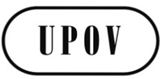 EC/48/15ORIGINAL:  EnglishDATE:  July 4, 2014INTERNATIONAL UNION FOR THE PROTECTION OF NEW VARIETIES OF PLANTS INTERNATIONAL UNION FOR THE PROTECTION OF NEW VARIETIES OF PLANTS INTERNATIONAL UNION FOR THE PROTECTION OF NEW VARIETIES OF PLANTS GenevaGenevaGeneva